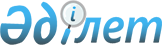 О внесении изменений в раздел 1.5 Единого перечня товаров, к которым применяются запреты или ограничения на ввоз или вывозгосударствами – членами Таможенного союза в рамках Евразийского экономического сообщества в торговле с третьими странамиРешение Коллегии Евразийской экономической комиссии от 5 марта 2013 года № 33

      Коллегия Евразийской экономической комиссии решила:



      1. Внести в раздел 1.5 Единого перечня товаров, к которым применяются запреты или ограничения на ввоз или вывоз государствами –членами Таможенного союза в рамках Евразийского экономического сообщества в торговле с третьими странами, утвержденного Решением Коллегии Евразийской экономической комиссии от 16 августа 2012 г. № 134 «О нормативных правовых актах в области нетарифного регулирования», изменения согласно приложению.



      2. Рекомендовать Правительству Республики Казахстан синхронизировать вступление в силу постановления Правительства Республики Казахстан, устанавливающего вывозные таможенные пошлины на отдельные виды лесоматериалов, классифицируемые кодами 4407 91 и 4408 90 ТН ВЭД ТС, с вступлением в силу настоящего Решения.



      3. Настоящее Решение вступает в силу по истечении 30 календарных дней с даты его официального опубликования.      Председатель                               В.Б. Христенко

ПРИЛОЖЕНИЕ              

к Решению Коллегии         

Евразийской экономической комиссии

от 5 марта 2013 г. № 33       

ИЗМЕНЕНИЯ,

вносимые в раздел 1.5 Единого перечня товаров, к которым

применяются запреты или ограничения на ввоз или вывоз

государствами – членами Таможенного союза в рамках Евразийского

экономического сообщества в торговле с третьими странами

      Раздел 1.5 изложить в следующей редакции:

      «1.5. ЛЕСОМАТЕРИАЛЫ, РЕГЕНЕРИРУЕМАЯ БУМАГА, КАРТОН, МАКУЛАТУРА, ВЫВОЗ КОТОРЫХ С ТАМОЖЕННОЙ ТЕРРИТОРИИ ТАМОЖЕННОГО СОЮЗА ЗАПРЕЩЕН (*)________________________       *Настоящий перечень применяется в отношении товаров, происходящих из Республики Казахстан».
					© 2012. РГП на ПХВ «Институт законодательства и правовой информации Республики Казахстан» Министерства юстиции Республики Казахстан
				Наименование товараКод ТН ВЭД ТСДревесина топливная в виде бревен, поленьев, в том числе из саксаула в виде поленьев, вязанок хвороста или в аналогичных видахиз 4401 10 000Опилки и древесные отходы из саксаулаиз 4401 31 000 0из 4401 39Лесоматериалы необработанные, с удаленной или неудаленной корой или заболонью или грубо окантованные или неокантованные4403 10 000 – 4403 204403 91 – 4403 99Древесина бондарная; бревна расколотые; сваи, колья и столбы из дерева, заостренные, но не распиленные вдоль; лесоматериалы, грубо обтесанные, но 

не обточенные, не изогнутые или не обработанные другим способом, используемые для производства тростей, зонтов, ручек для инструментов или аналогичных изделий; щепа и аналогичная древесина4404Шпалы деревянные для железнодорожных или трамвайных путей4406Лесоматериалы, полученные распиловкой или расщеплением вдоль, строганием или лущением, обработанные или не обработанные строганием, шлифованием, имеющие или не имеющие торцевые соединения, толщиной более 6 мм, хвойные4407 10Лесоматериалы, полученные распиловкой или расщеплением вдоль, строганием или лущением, обработанные или не обработанные строганием, шлифованием, имеющие или не имеющие торцевые соединения, толщиной более 6 мм, прочие4407 99 980Регенерируемые бумага или картон (макулатура и отходы)4707